Worksheet #11                      Review, Ktrial, & Size of Keq2 CrO4-2 (aq) + 2H+ (aq)    ⇌   Cr2O7-2 (aq) + H2O (l)Calculate the Keq if the following amounts were found at equilibrium in a 2.0L volume. CrO4-2 = .030 mol, H+ = .020 mol, Cr2O7-2 = 0.32 mol, H2O = 110 molDo not count water. It is a liquid!!Keq  =  (0.16)                         (0.015)2(0.010)2Keq = 7.1 X 106PCl5 (s) + H2O (g)   ⇌  2HCl (g) + POCl3 (g)  Keq= 11At equilibrium the 4.0L flask contains the indicated amounts of the three chemicals. PCl5 = .012 mol     H2O = 0.016 mol    HCl = 0 .120 mol Calculate [POCl3].            Keq     =    [HCl]2[POCl3]                                    [H2O]            11        =    [0.030]2[POCl3]                       [.0040][POCl3] =    (11)(0.0040)                        [0.030]2[POCl3] = 496.0 moles H2S are placed in a 2.0L container. At equilibrium 5.0 moles H2 are present. Calculate the Keq2H2S (g)           ⇌        2H2 (g)              +          S2 (g)I           3.0                               0                                  0  C         2.5                               2.5                               1.25  E         0.5                               2.5                               1.25                                    Note the loss of 1 significant digit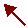              Keq  =  (2.5)2(1.25)                              (0.5)2Keq = 3  x  101 4.0 moles H2 and 2.0 moles Br2 are placed in a 1.0L container at 180oC. If the [HBr] = 3.0 M at equilibrium, calculate the Keq.H2 (g)    +          Br2 (g)    ⇌        2HBr (g)                        I           4.0                     2.0                       0                        C         -1.5                    -1.5                     +3.0                               E         2.5                     0.5                      3.0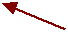 Keq =  (3.0)2                                      Note the loss of significant digits here             (2.5)(.5)Keq = 7At 2000C, Keq= 11.6 for 2NO(g) ⇌ N2 (g) + O2 (g).    If some NO is placed in a 2.0 L vessel and the equilibrium [N2] = 0.120 M,calculate all other equilibrium concentrations                        2NO(g)             ⇌        N2 (g)    +          O2 (g)I           x                                  0                      0            C         0.240                           0.120               0.120                  E         x – 0.240                     0.120               0.120              (0.120)2                       =          11.6            (x – 0.240)2            0.120               =          3.4058                 x – 0.240            x  =  0.275 M[N2] = [O2] = 0.120 M                        [NO] = 0.035 MAt 800oC, Keq = 0.279  for CO2 (g) + H2 (g) ⇌ CO (g) + H2O (g).                          If 2.00 moles CO( g) and 2.00 moles H2O (g) are placed in a 500 ml container, calculate all equilibrium concentrations.            Note that when two products are placed in a container it shifts to the left to get to equilibrium.                         CO2 (g)            +          H2 (g)    ⇌        CO (g) +          H2O (g).            I             0                                  0                      4.00                 4.00              C            x                                  x                      x                      x            E            x                                  x                      4.00 - x           4.00 - x                          0.279   =  (4-x)2                                         (x)2                        0.5282  =  4 - x                                                  x                        0.5282x  =  4 – x                        1.5282x  =  4                        [CO2]  =  [H2]  = x = 2.62 M                        [CO] = [H2O] = 4.00  -  x  = 1.38M             CO(g) + H2O(g) ⇌ CO2(g) + H2(g)       Keq= 10.0 at 690oC.      If at a certain time [CO] = 0.80M, [H2O] = 0.050M, [CO2] = 0.50M and [H2] = 0.40M, is the reaction at equilibrium? If not, how will it shift in order to get to equilibrium               Ktrial  = 5       Keq = 10         -therefore the reaction is not at equilibrium and shifts rightFor the reaction: CO (g) + H2O (g) ⇌ CO2 (g) + H2 (g)    Keq= 10.0 at 690oC.  The following concentrations were observed: [CO] =2.0M, [H2] = 1.0M, [CO2]=2.0M, [H2O] = 0.10M. Is the reaction at equilibrium? If not, how will it shift in order to get to equilibrium?            Ktrial = 10      Keq = 10         - therefore the reaction is at equilibriumFor the same equation above the following concentrations were observed: [CO] = 1.5M, [H2] = 1.2, [CO2] = 1.0M, [H2O] = .10M. Isthe reaction at equilibrium? If not, how will it shift in order to get to equilibrium?            Ktrial  = 8       Keq = 10         -therefore the reaction is not at equilibrium and shifts right   At a certain temperature the Keq for a reaction is 75.  2O3(g)   ⇌  3O2(g)Predict the direction in which the equilibrium will proceed, if any, when the following amounts are introduced to a 10 L vessel. a)  0.60 mole of O3 and 3.0 mol of O2Ktrial = (0.30)3           =          7.5       <          Keq     Therefore the reaction will shift to the right to reach equilibrium.                          (0.060)2        b) 0.050 mole of O3 and 7.0 mol of O2Ktrial =   (0.70)3         =          13720  >   Keq            Therefore the reaction will shift to the left to reach equilibrium.                          (0.0050)2      ) 1.5 mole of O3 and no O2Ktrial =           (0)3     =          0          <          Keq     Therefore the reaction will shift to the right to reach equilibrium.                                   (0.15)2 Consider the following equilibrium:2NO2 (g)   ⇌   N2O4 (g)                                                           Keq = 2.2Cu2+(aq)   +   2Ag(s)  ⇌ Cu(s)    +   2Ag+ (aq)                             Keq = 1 x 10-15                    Favors reactants to the greatest extentPb2+ (aq)    +   2  Cl- (aq)   ⇌     PbCl2(s)                                 Keq = 6.3 x  104                     Favors products to the greatest extent d) SO2(g)    +   O2 (g)   ⇌     SO3 (g)                                             Keq = 110Which equilibrium favors products to the greatest extent?                 Which equilibrium favors reactants to the greatest extent?                 What is the only way to change the value of the Keq?            The only way to change the value of the Keq is by changing the temperature.In the reaction: A + B ⇌ C + D + 100kJ, what happens to the value of Keq if we increase the temperature?            The Keq will decrease.If the value of Keq decreases when we decrease the temperature, is the reaction exothermic or endothermic?            The reaction is endothermic.In the reaction; W + X + 100kJ ⇌ Y + Z, what happens to the value of Keq if we increase the [X]? Explain your answer.            The Keq will remain the same because the only way to change Keq is by changing the temperature.If the value of Keq increases when we decrease the temperature, is the reaction exothermic or endothermic?            The reaction is exothermic.Predict whether reactants of products are favored in the following equilibrium systemsCH3COOH(aq) ⇌ H+(aq) + CH3COO-(aq)                                                            Keq = 1.8  x 10-5                    ReactantsH2O2(aq)    ⇌   H+(aq) + HO2(aq)                                                Keq = 2.6  x 10-12                    ReactantsCuSO4(aq) + Zn(s)   ⇌ Cu(s) + ZnSO4(aq)                                    Keq = 1037                               Products18.)      What effect will each of the following have on the Keq of the reaction shown below:2NO2(g)                   +          heat     ⇌        N2O4(g)                                                            Keq = 2.2adding a catalyst                                              Remains constant                                                                             increasing the concentration of a reactant        Remains constant                                                     increasing the concentration of a product        Remains constant                                         decreasing the volume                                     Remains constant                                                                 decreasing the pressure                                               Remains constant                                                     increasing the temperature                               Increases                                                                   decreasing the temperature                              Decreases                                                                                                      